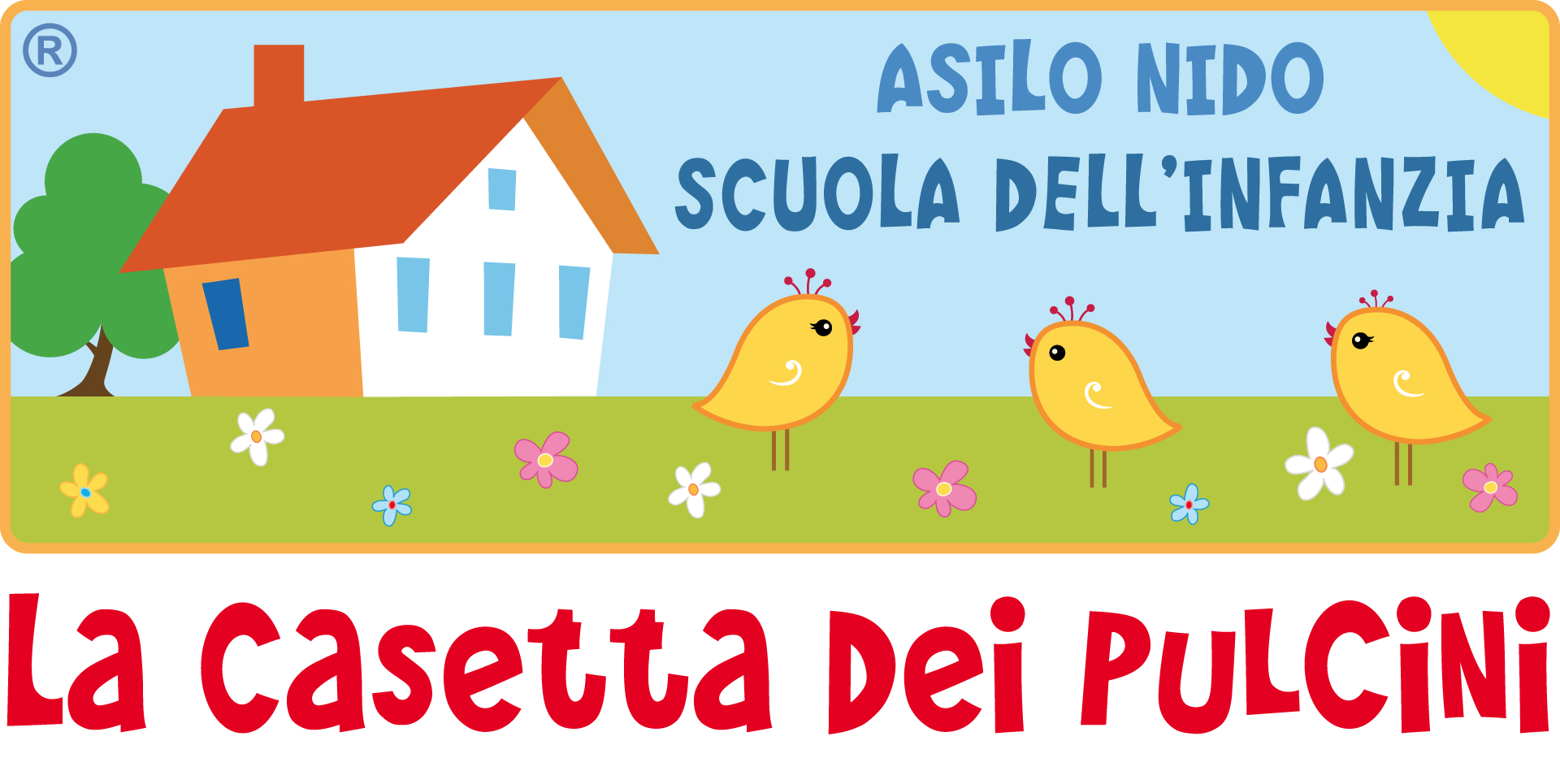 OPEN DAY SCUOLA DELL’INFANZIA! Giovedì 30 gennaio 2020 ore 16.00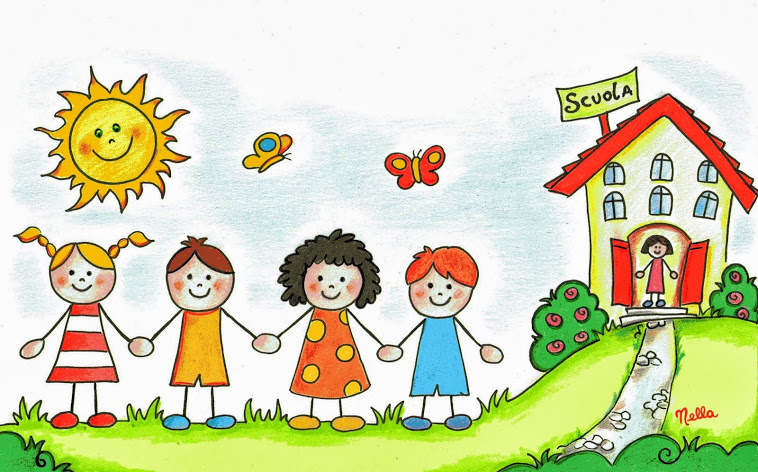 Un’occasione per incontrare la coordinatrice e le insegnanti del prossimo anno ed avere tutte le informazioni sull’organizzazione e la didattica della nostra…”scuola dei grandi”! Non mancate!E’ richiesta conferma della partecipazione.